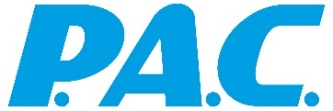 PressemitteilungRückblick Vororder und Prognosen P.A.C. GmbHVon Kopf bis Fuß auf Wachstum eingestellt: Nachhaltige Energiewirtschaft und breiteres Sortiment ermöglichen optimistischen Blick in die Zukunft Familiengeführter Textilhersteller P.A.C. blickt auf gute Zahlen zurück(Schweinfurt, 15.11.2022) Die Umsätze der Vororderphase Sommer 2023 trafen die Erwartung: Der Zuwachs im Vergleich zum Vorjahr betrug 49,5 Prozent. Trotz Rückgängen im klassischen Geschäft und dank eines breiteren Sortiments. Geschäftsführer Lukas Weimann zielt auf Wachstumskurs der Marke P.A.C., auch im europäischen Markt. P.A.C. produziert und vertreibt Head- und Neckwear, Funktionssocken sowie Knitwear. Rückblick saisonaler Absatz„Zwar mussten wir für unser klassisches Segment, das Multifunktionstuch, Rückgänge hinnehmen – denn es war einfach sehr warm diesen Sommer für Neckwear. Unsere Marke P.A.C. war aber mit ihren neu eingeführten Caps, Headbands und Funktionssocken richtig erfolgreich“, bilanziert Lukas Weimann, P.A.C.-Geschäftsführer. Die „Anti Insect“-Kampagne habe den Absatz der Sommer-Accessoires im Handel  unterstützt. Die Produktgruppen, die mit Anti Insect Technologie ausgestattet sind, wurden aktiv im Handel beworben und gut von Kunden angenommen. Die Vororderphase für Sommer 2023 konnte so mit 49,5% Prozent höher abgeschlossen werden.  „Im Winter entwickelte sich der Bereich mit unserer ganz neuen, hochwertigen Strick-Kollektion „Made in Germany“ mit sehr gutem Erfolg beim Handel“, so Weimann. „Den Faden werden wir für unsere nachhaltige Knitwear in diesem Winter und für die Kollektion 2023/24 gerne wiederaufnehmen. Im Bereich des stationären Fachhandels sind wir mit unseren Stammkunden gewachsen, aber auch neue Händlerinnen und Händler begeisterten sich für die Marke P.A.C.“ Blick in die Zukunft mit Optimismus dank nachhaltiger AusrichtungIn die neue Saison geht das Unternehmen bedacht. Die Energiekrise treffe den Mittelstand hart. „Als familiengeführter Mittelstandsbetrieb beobachten wir genau, wie sich die Gesamtsituation entwickelt.“ Das Unternehmen sei durch die Investition in eine teil-autarke Energieversorgung mit Photovoltaik am Stammsitz Schweinfurt und dank eines ressourcenschonenden Energiekonzepts in der im letzten Jahr gebauten P.A.C. Green Factory gut aufgestellt. Mit der eigenen Produktion von der Entwicklung bis zur Naht am Stammsitz Schweinfurt und dem eigenen Lager könne man flexibel und schnell auf die Nachfrage reagieren.

„Wir blicken optimistisch in die Zukunft. Unser nachhaltiges Konzept für die Zukunft, unsere Kollektion Made in Germany – da wurde nichts mit heißer Nadel gestrickt. Dank unserer Ressourcen einsparenden Produktion werden wir wichtige Eckpreislagen im Handel halten können“, sagt Weimann. 
Zudem werde es auch in schwierigen Zeiten im Marktsegment von P.A.C. die Nachfrage nach innovativen Accessoires in konsumigen Preislagen geben, die funktionalen Schutz von Kopf bis Fuß bieten, und nachhaltig hergestellt sind. „Auch außerhalb der DACH-Region, im europäischen Markt, erwarten wir weiteres Wachstum im kommenden Jahr.“ Bereits jetzt exportiert die Marke P.A.C. in 17 Länder. Bildunterschrift Lukas Weimann (Foto Strickmaschine) :  
P.A.C.-Geschäftsführer Lukas Weimann: „Wir blicken optimistisch in die Zukunft. Unser nachhaltiges Konzept für die Zukunft, unsere Kollektion Made in Germany – da wurde nichts mit heißer Nadel gestrickt. Dank unserer Ressourcen einsparenden Produktion werden wir wichtige Eckpreislagen im Handel halten können.“Pressekontakt: Barbara Orlamünder
Mitarbeiterin Marketing/PRP.A.C. GmbH
Dublinstraße 2
97424 SchweinfurtFon: +49 (0)9721 75975-23
Web: www.pac-original.de
E-Mail: barbara.orlamuender@pac-original.deÜber P.A.C. Die P.A.C. GmbH ist ein mittelständisches Familienunternehmen mit eigener Textilproduktion und Vertrieb für Sportaccessoires – Head- and Neckwear, Funktionssocken – sowie Strickmützen im Lifestyle-Segment. Geschäftsführer Lukas Weimann gründete das Unternehmen 2012 in Schweinfurt. P.A.C. etablierte sich durch Produkt- und Design-Innovationen schnell am Markt: Bei Sport- und Outdoor-Handel sowie Endkunden ist P.A.C. als Vorreiter für nachhaltige, stylische Accessoires „für Kopf und Fuß“ in Premiumqualität bekannt, ob bei Running, Biking, Trekking, Skiing oder Lifestyle. Mit jeder neuen Kollektion steigt der Anteil recycelter Materialien – Made in Germany und zu fairen Preisen. Die nachhaltige Wertschöpfung  von P.A.C. – wirtschaftlich, sozial und ökologisch – erhält mit der CO2-optimierten  „P.A.C. Green Factory“ als Firmensitz in Schweinfurt ein neues Fundament. 
